Publicado en Barcelona  el 07/01/2021 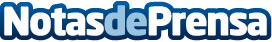 Steknos celebra su primer aniversario tras 70 años de trayectoria a sus espaldasLa empresa Steknos es especialista en ofrecer soluciones eficientes de suministro y asesoramiento personalizado para una gran cantidad de aplicaciones en el sector industrial. Su afán por superar con éxito todos los retos que les propone el sector han hecho de Steknos una marca de referencia, sobrepasando en muchos casos las expectativas de sus clientes. Entre ellos se encuentran tanto grandes marcas internacionales como fieles seguidores que les acompañan desde hace ya casi 70 añosDatos de contacto:Steknos Global Solutions SLInstalaciones en Vilanova - Ronda Ibérica, 3 Nau 10 08800 Vilanova i la Geltrú // Instalaciones en Vilafranca - Riera gran, 6 08(34) 93 893 08 42Nota de prensa publicada en: https://www.notasdeprensa.es/steknos-celebra-su-primer-aniversario-tras-70 Categorias: Nacional Cataluña Otras Industrias http://www.notasdeprensa.es